УТВЕРЖДЕНАпостановлением администрации Находкинского городского округаот «____» ___________2019 года № _____ДОКУМЕНТАЦИЯпо подготовке изменений для внесения в документацию по планировке территории, ограниченной улицами Кубанской, Полевой  и Садовойв городе НаходкеПОЛОЖЕНИЯо характеристиках планируемого развития территории,об очередности планируемого развития территории1 Общие сведения о документации по планировке территории           1.1. Документация по планировке территории в составе проекта планировки и проекта межевания территории, ограниченной улицей Кубанской, Полевой и Садовой в городе Находке подготовлена на основании постановления администрации Находкинского городского округа от 13.11.2018 г. № 1963 «По подготовке изменений для внесения в документацию по планировке территории».Документация подготовлена в соответствии со следующими законодательными, нормативными правовыми актами и иными документами, действовавшими в период подготовки Документации:- генеральный план Находкинского городского округа, утвержденный решением Думы Находкинского городского округа от 29.12.2016г. 3 1068-НПА;- правила землепользования и застройки Находкинского городского округа, утвержденные решением Думы Находкинского городского округа от 26.12.2018 г.№324-НПА           1.2. В соответствии со статьей 42 Градостроительного кодекса Российской Федерации проект планировки территории состоит из основной части, которая подлежит утверждению, и материалов по ее обоснованию.1.3. Основная часть проекта планировки территории включает в себя:1) чертежи планировки территории, на которых отображаются:а) красные линии;б) границы существующих и планируемых элементов планировочной структуры;в) границы зон планируемого размещения объектов капитального строительства.2) положение о характеристиках планируемого развития территории;3) положения об очередности планируемого развития территории.            1.4. Материалы по обоснованию проекта планировки территории содержат:1) карту планировочной структуры территорий городского округа с отображением границ элементов планировочной структуры;2) результаты инженерных изысканий;3) обоснование определения границ зон планируемого размещения объектов капитального строительства;4) схему организации движения транспорта (включая транспорт общего пользования) и пешеходов, а также схему организации улично-дорожной сети;5) схему границ зон с особыми условиями использования территории;6) обоснование соответствия планируемых параметров, местоположения и назначения объектов регионального значения, объектов местного значения нормативам градостроительного проектирования и требованиям градостроительных регламентов, 7) схему, отображающую местоположение существующих объектов капитального строительства;8) варианты планировочных и (или) объемно-пространственных решений застройки территории в соответствии с проектом планировки территории (в отношении элементов планировочной структуры, расположенных в жилых или общественно-деловых зонах);9) перечень мероприятий по защите территории от чрезвычайных ситуаций природного и техногенного характера, в том числе по обеспечению пожарной безопасности и по гражданской обороне;10) перечень мероприятий по охране окружающей среды;11) обоснование очередности планируемого развития территории;12) схему вертикальной планировки территории, инженерной подготовки и инженерной защиты территории;13) иные материалы для обоснования положений по планировке территории.1.5. проект межевания территории состоит из основной части, которая подлежит утверждению, и материалов по обоснованию этого проекта.1.5. Основная часть проекта межевания территории включает в себя текстовую часть и чертежи межевания территории.1.5.1. Текстовая часть проекта межевания территории включает в себя:1) перечень и сведения о площади образуемых земельных участков;2) перечень и сведения о площади образуемых земельных участков, которые будут отнесены к территориям общего пользования или имуществу общего пользования;3) вид разрешенного использования образуемых земельных участков.1.3.3. На чертежах межевания территории отображаются:На чертежах межевания совмещен с чертежом планировки (лист1,Том1) .4) границы образуемых и (или) изменяемых земельных участков;5) границы зон действия публичных сервитутов.1.5.2. Материалы по обоснованию проекта межевания территории включают в себя чертежи, на которых отображаются:1) фрагмент карты планировочной структуры;  2) схема ОКС. Схема з/уч. Схема ЗОУИТ;   3) схема организации движения транспорта и пешеходов, а также схема организации улично-дорожной сети;  4) схема размещения инженерных сетей и сооружений.2. Общие положения планировки территорииПодготовка проекта планировки территории осуществляется для выделения элементов планировочной структуры; установления границ территорий общего пользования; границ зон планируемого размещения объектов капитального строительства; определения характеристик и очередности планируемого развития территории.Подготовка проекта межевания территории осуществляется для определения местоположения границ, образуемых и изменяемых земельных участков; установления, изменения, отмены красных линий для застроенных территорий, а также в связи с образованием и (или) изменением земельного участка, расположенного в границах территории.Подготовка графической части проекта планировки территории осуществляется в соответствии с системой координат, используемой для ведения Единого государственного реестра недвижимости. 3. Характеристики ОКС.Объекты федерального и регионального значения на территории отсутствуют. Объекты капитального строительства местного значения и иного значения на проектируемой указаны в таблице 2.4. Положения о характеристиках планируемого развития территорииТерритория в границах проекта планировки и межевания застроена. Проектом предусмотрено образование земельных участков путем перераспределения участков, развитие инженерной инфраструктуры для обслуживания территории. 5. Положения о характеристиках планируемого развития систем социального обслуживания, необходимых для развития территорииВ границах  территории отсутствуют  объекты социального назначения. Необходимые  для обслуживания  территории объекты  находятся:- детский сад находиться на  расстоянии  900 м на юго-запад от проектируемой территории. - школа находиться  на расстоянии 475 м  на юго-запад от проектируемой территории.- магазины первой необходимости находятся 210 м на юго-восток от проектируемой территории.6. Положения о развитии систем транспортного обслуживания, необходимых для развития территорииВ границах проекта планировки  находятся  улицы местного значения: улица Кубанская, улица Полевая, улица Садовая. Ширина улиц в красных линиях - 15 метров. Существующая сеть улично-дорожной сети обеспечивает устойчивую транспортную связь как внутри территории, коммуникацию с прилегающей городской застройкой. Минимальный радиус закругления края проезжей части - 6,0 м. Ширина проезжей части улиц - 3,5 м. Расстояние до автобусной остановки не более 300 м.7. Характеристики развития системы инженерно-технического обеспечения           7.1. Централизованные сети водоснабжения и канализации на территории отсутствуют, Подключение к городским сетям  планируется вторым этапом.             7.2. Электроснабжение  – от существующей ТП (трансформаторной подстанции). Электроснабжение участков – от сетей 0,4 кВ.7.3.  Инженерная подготовка территории – частичная вертикальная планировка с  устройством подпорной стенки для образования проезда вдоль улицы Кубанской. Сеть ливневой канализации – существующая, открытая.8.  Мероприятия по предупреждению чрезвычайных ситуаций8.1. Чертеж вертикальной планировки территории выполнен с учетом максимального сохранения рельефа, почвенного покрова и существующих древесных насаждений.8.2. При проектировании инженерной защиты от оползневых и обвальных процессов предусмотрены мероприятия, направленные на предотвращение и стабилизацию этих процессов: 	изменение рельефа склона в целях повышения его устойчивости; регулирование стока поверхностных вод с помощью вертикальной планировки территории, сохранение системы поверхностного водоотвода, предотвращение инфильтрации воды в грунт и эрозионных процессов; закрепление грунтов; удерживающие сооружения;8.3. Отвод поверхностных вод с проездов предусмотрен в дождевую канализацию открытого типа - открытых водоотводящих устройств - канав, кюветов, лотков.8.4. Интенсивность сейсмических воздействий в баллах (сейсмичность) для района строительства следует принимать на основе комплекта карт общего сейсмического районирования территории Российской Федерации (ОСР-97), утвержденных Российской академией наук. Сейсмичность территории ППМ до 6,5-7 баллов, что допустимо для размещения зданий разной этажности.8.5. Для защиты жизни и здоровья населения в ЧС следует применять следующие основные мероприятия гражданской обороны, являющиеся составной частью мероприятий РСЧС:- укрытие людей в приспособленных под нужды защиты населения помещениях производственных, общественных и жилых зданий, а также в специальных защитных сооружениях. - эвакуацию населения из зон ЧС;- использование средств индивидуальной защиты органов дыхания и кожных покровов;- проведение мероприятий медицинской защиты;- проведение аварийно-спасательных и других неотложных работ в зонах ЧС.8.6. Следует обеспечить антитеррористическую защищенность зданий и сооружений: предусмотреть ограждение территории, систем охранного оповещения, систем видеонаблюдения.9. Положения об очередности планируемого развития территории.9.1 Этапы проектирования, строительства, реконструкции ОКС жилого,производственного, общественно-делового и иного назначения.           Территория полностью застроена. Данным проектом планируется образование  земельных участков под индивидуальное жилищное строительство путем перераспределения.           Последующим этапом будет осуществляться водоснабжение и канализование территории.Таблица 1Планируемый баланс территории в границах разработки проекта планировки территорииТаблица 2Перечень объектов капитального строительства местного значения в границах подготовки проекта планировки территорииСведения о правах на земельные участки в границах подготовки проекта планировки Таблица 3Характеристики объектов капитального строительстваТаблица 4Таблица 5Потребность в парковочных местах для автомобильного транспортаТаблица 6Основные технико-экономические показатели (ТЭП)Чертеж планировки и межевания территории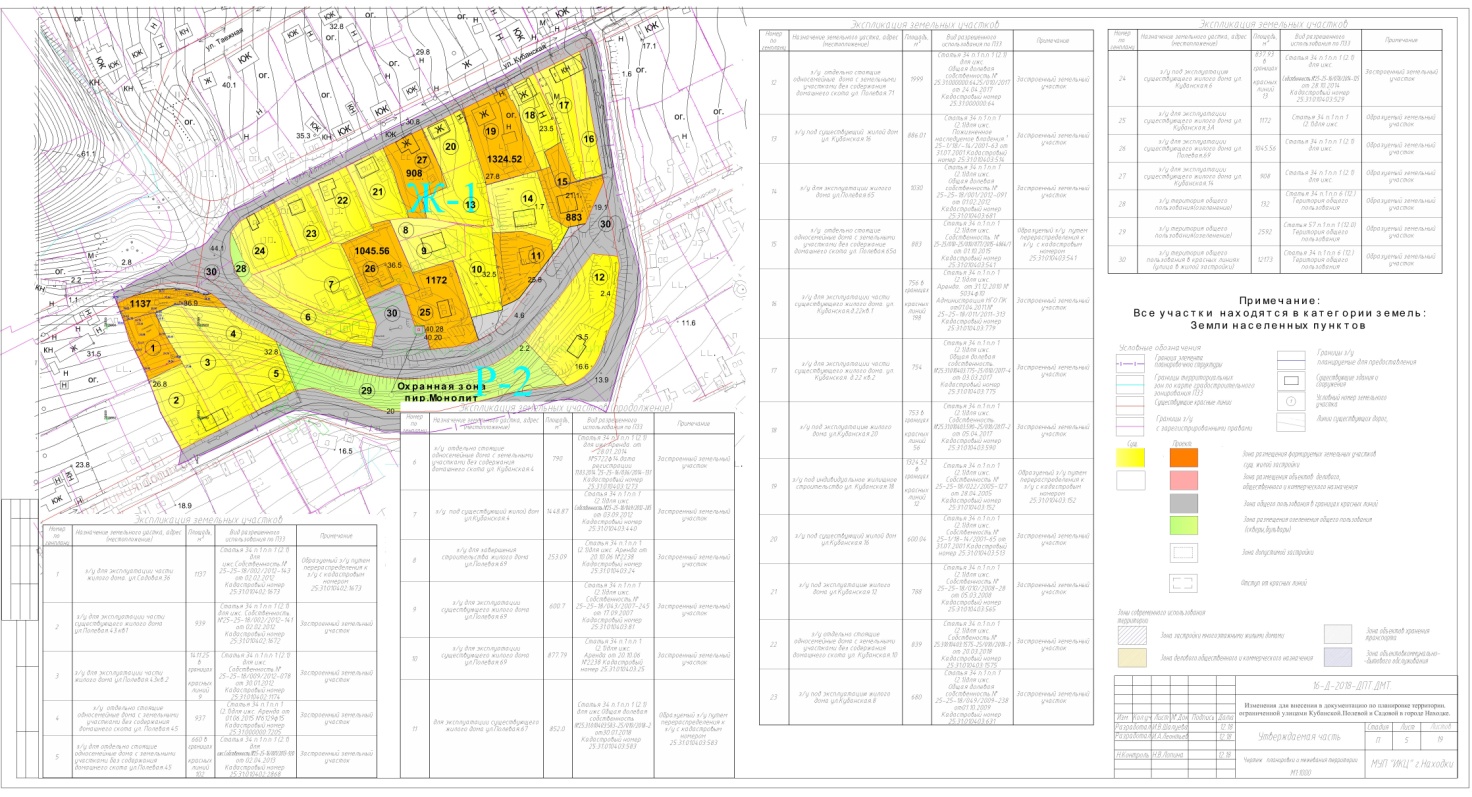 План красных линий и разбивочный чертеж красных линий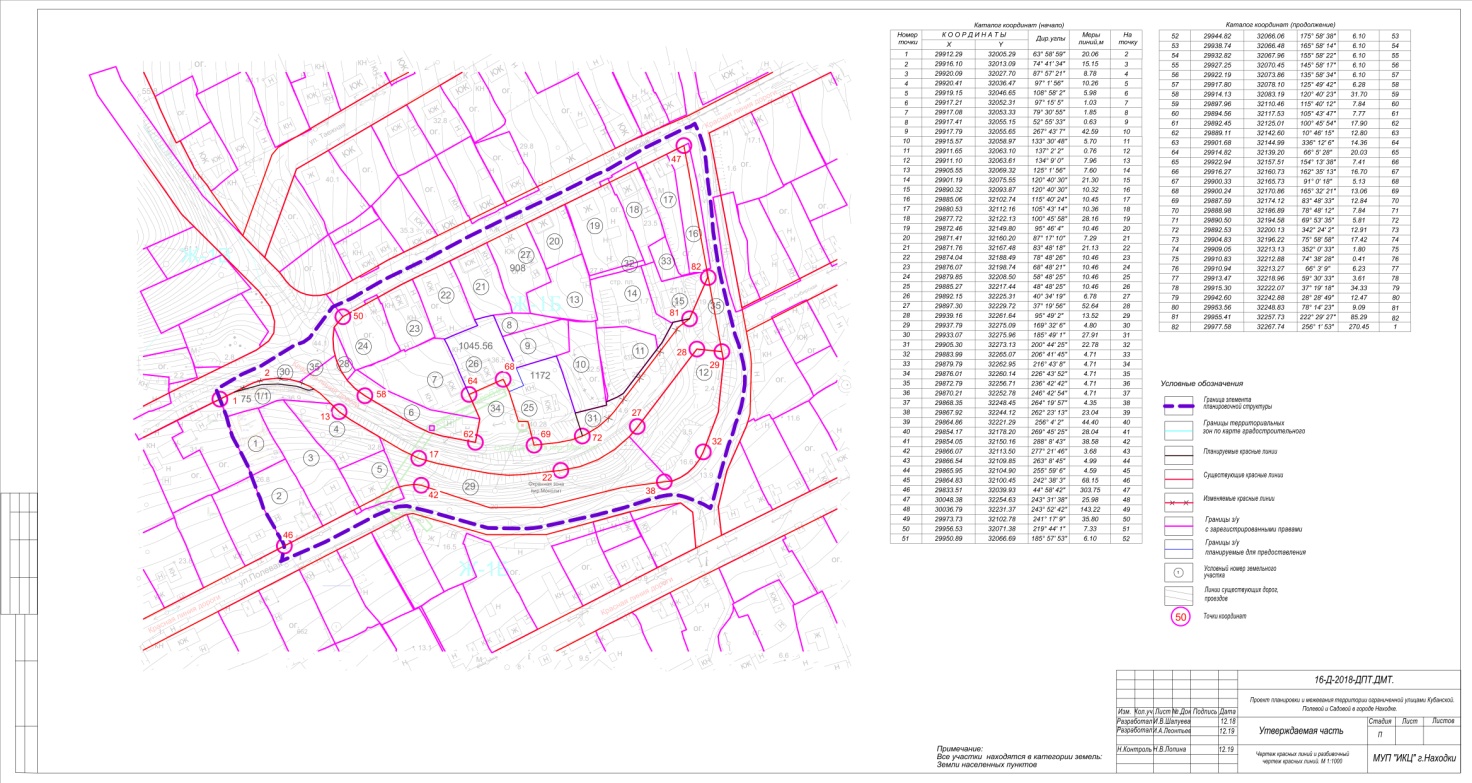 № п/п№№ участков на планеТипы участков территорииТипы участков территорииПлощадь территорииПлощадь территории№ п/п№№ участков на планеТипы участков территорииТипы участков территориига%123345Территория в границах подготовки проекта планировки, всегоТерритория в границах подготовки проекта планировки, всегоТерритория в границах подготовки проекта планировки, всего3,9502100,001.Зона размещения линейного объекта транспортной инфраструктуры, в границах подготовки проекта планировкиЗона размещения линейного объекта транспортной инфраструктуры, в границах подготовки проекта планировкиЗона размещения линейного объекта транспортной инфраструктуры, в границах подготовки проекта планировки--2.Улицы, проходы, проезды всего, в т.ч.Улицы, проходы, проезды всего, в т.ч.Улицы, проходы, проезды всего, в т.ч.1,217330,82.1- территория транспортной инфраструктуры (улично-дорожная сеть)- территория транспортной инфраструктуры (улично-дорожная сеть)1,217330,83.Рекреации, отдыха и иных видов использования земельных участков, не связанных с размещением объектов капитального строительства всего, в т.ч.Рекреации, отдыха и иных видов использования земельных участков, не связанных с размещением объектов капитального строительства всего, в т.ч.Рекреации, отдыха и иных видов использования земельных участков, не связанных с размещением объектов капитального строительства всего, в т.ч.0,25926,53.1- озеленение- озеленение0,25926,54.Участки территорий - зон размещения объектов капитального строительстваУчастки территорий - зон размещения объектов капитального строительстваУчастки территорий - зон размещения объектов капитального строительства     2,483862,874.1Общественно-делового назначенияОбщественно-делового назначенияОбщественно-делового назначения--4.2Жилого назначенияЖилого назначенияЖилого назначения2,483862,87-  отдельно стоящие односемейные дома (коттеджи) с земельными участками2,483862,874.3Коммунального назначенияКоммунального назначенияКоммунального назначения--4.3- объекты хранения транспорта- объекты хранения транспорта-№ п/пНаименование ОКСЕд.изм.Количество12341З/у для эксплуатации части жилого дома. ул.Садовая,36м26622З/у для эксплуатации части существующего жилого дома ул.Полевая,43.кв1м29393З/у для эксплуатации части жилого дома ул.Полевая,43кв.2м21411,254З/у  отдельно стоящие односемейные дома с земельными участками без содержания домашнего скота ул. Полевая,45м29375З/у для отдельно стоящие односемейные дома с земельными участками без содержания домашнего скота ул. Полевая,45 м26606З/у  отдельно стоящие односемейные дома с земельными участками без содержания домашнего скота ул. Кубанская,4м27907З/у  под существующий жилой дом ул. Кубанская, 4м2           1448,87 8З/у для завершения строительства жилого дома ул. Полевая, 69м2253,099З/у для эксплуатации существующего жилого дома ул. Полевая, 69м2600.710З/у для эксплуатации существующего жилого дома ул. Полевая, 69м2877,7911З/у для эксплуатации существующего жилого дома ул.Полевая. 67м2835,8512З/у  отдельно стоящие односемейные  дома с земельными участками без содержания домашнего скота ул. Полевая. 71м2199913З/у под существующий  жилой дом ул. Кубанская.16м2886,0114З/у для эксплуатации жилого домаул. Полевая, 65м2103015З/у  отдельно стоящие односемейные дома с земельными участками без содержание домашнего скота ул. Полевая, 65ам265316З/у для эксплуатации части существующего жилого дома, ул. Кубанская, д.22кв.1м275617З/у для эксплуатации части существующего жилого дома,  ул. Кубанская,  д.22 кв.2м275418З/у под эксплуатацию жилого дома ул. Кубанская, 20 м275319З/у под индивидуальное жилищное строительство ул. Кубанская, 18м21246,5220З/у под существующий жилой дом ул. Кубанская, 16м2600,0421З/у под эксплуатацию жилого дома ул. Кубанская, 12м278822З/у отдельно стоящие односемейные дома с земельными участками без содержания домашнего скота ул. Кубанская, 10м283923З/у под эксплуатацию жилого дома ул. Кубанская, 8м268024З/у под эксплуатацию существующего жилого дома ул. Кубанская, 6м2837,9325З/у под территория общего пользования,  всего,                                                  в границах проектам210336886№ п/пНаименование ОКСЕд.изм.Количество12341Жилой дом ул. Полевая,71м246.62Жилой дом ул. Кубанская,14м285,343Жилой дом ул. Кубанская, 3Ам274,034Жилой дом ул. Кубанская,10м260,315Жилой дом ул. Кубанская,45м240,256Жилой дом ул. Полевая,43кв.1м2477Жилой дом ул. Полевая,43кв.2 м2478Жилой дом ул. Кубанская, 4        м21089Жилой дом ул. Кубанская, 2м211510Жилой дом ул. Полевая, 69м299,511Жилой дом ул. Полевая, 67м26812Жилой дом ул. Полевая, 65м294   13Жилой дом ул. Полевая, 65ам29014Жилой дом ул. Кубанская, 6       м2   3615Жилой дом ул. Кубанская, 8       м2   51,216Жилой дом ул. Кубанская, 12       м2   83  17Жилой дом ул. Кубанская, 16       м2   70,318Жилой дом ул. Кубанская, 18       м2   66,319Жилой дом ул. Кубанская, 20       м2   84,520Жилой дом ул. Кубанская, д.22, кв.2       м2   70,821Жилой дом ул .Кубанская, д.22, кв.       м2   79,5НаименованиеВсегоНаименованиеВсего12Территория (га), в том числе:3,9502               - территория жилых домов (га) в том числе:2,4838Расчетное количество жителей (чел.)138Возможная площадь жилых строений (всего):2,4838Плотность населения в границах ППМ (чел./га), в т.ч.34Тип объектаНормативная потребность в парковочных местахЧисло парковочных мест по проектуОдноквартирные жилые дома 1,2 м2 на 1 жильца-Всего--№ п/пПоказателиЕд. изм.Расчетный срокВ %В %кв.м /чел1.Территория1.1площадь проектируемой Территории - всего, в т.ч.га1,08611001003,95021.1жилой застройкига2,483862,862,8-1.1индивидуальные жилые дома с земельными участкамига2,483862,862,8-1.1Рекреации из них-«-0,25926,56,5-1.1территория садов, скверов, парков, бульваров, зеленых насаждений и элементов благоустройства, озеленения общего пользования и иных видов использования земельных участков, не связанных с размещением объектов капитального строительства-«-0,25926,56,51.1из общей площади проектируемого района имущество общего пользования в границах красных линий – всего, из них-«-1,217330,830,88,241.2улицы, дороги, проезды, площади-«-1,217330,81.2интенсивность использования жилой территории%9,8---1.3плотность жилой застройкитыс. кв. м/га0, 034---1.4Коэффициент застройки%0,21.5Коэффициент плотности застройки%0,61.6из общей территории:га1.7Неразграниченная государственная собственность-«-----1.7земли федеральной собственности-«-----1.7земли субъектов Российской Федерации-«-----1.7земли муниципальной собственности-«-2,1238100--1.7земли частной собственности-«-----1.7Населениечел.138---2.3Жилищный фонд3.Возможная площадь жилых строений,в том числе:м2 общей площади квартир2,4838-   138   1383.1Объекты социального и культурно-бытового обслуживания населения-«-----4.Транспортная инфраструктура5.протяженность улично-дорожной сети - всегокм1,2173---5.1улицы районного значения -«--5.2улицы и проезды местного значения-«-1,2173---Управление землепользования и застройки администрации НГОУправление землепользования и застройки администрации НГОУправление землепользования и застройки администрации НГОЗаместитель начальника УЗиЗЕ.А. Карсалова Главный специалистТ.В. Фомкина 